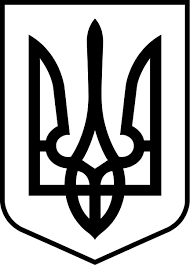 УкраїнаМЕНСЬКА  МІСЬКА   РАДАМенського району Чернігівської області(сорокова сесія сьомого скликання )Р І Ш Е Н Н Я10 липня 2020 року	№ 320Про затвердження проектів землеустрою щодо відведення земельних ділянок у власність для ведення ОСГ (городи)	Розглянувши звернення громадян Мишастого Б.Б., Мишастого О.Б., Коротич О.І., Руденко П.В., щодо затвердження проектів землеустрою та передачі земельних ділянок для ведення особистого селянського господарства у власність, керуючись ст. 26 Закону України „Про місцеве самоврядування в Україні” та ст.ст. 12, 116, 118, 121, 126 Земельного кодексу України, Законом України  «Про землеустрій» Менська  міська рада В И Р І Ш И Л А :1. Затвердити проекти землеустрою щодо відведення земельних ділянок по передачі у приватну власність для ведення особистого селянського господарства; - гр. Мишастому Борису Борисовичу площею 0,50 га, кадастровий № 7423081000:04:000:0488, за межами с. Блистова,- гр. Мишастому Олександру Борисовичу площею 0,60 га, кадастровий № 7423081000:04:000:0489, за межами с. Блистова,- гр. Коротич Олені Іванівні площею 0,3500 га, кадастровий № 7423081801:01:001:0430, в межах с. Величківка;- гр. Руденку Павлу Вікторовичу площею 1,7821 га, кадастровий № 7423088000:02:000:0844, за межами с. Синявка;2. Передати у власність земельну ділянку для ведення особистого селянського господарства,- гр. Мишастому Борису Борисовичу площею 0,50 га, кадастровий № 7423081000:04:000:0488, за межами с. Блистова,- гр. Мишастому Олександру Борисовичу площею 0,60 га, кадастровий № 7423081000:04:000:0489, за межами с. Блистова,- гр. Коротич Олені Іванівні площею 0,3500 га, кадастровий № 7423081801:01:001:0430, в межах с. Величківка;- гр. Руденку Павлу Вікторовичу площею 1,7821 га, кадастровий № 7423088000:02:000:0844, за межами с. Синявка;3. Контроль за виконанням рішення покласти на постійну комісію з питань містобудування, будівництва, земельних відносин та охорони природи, згідно до регламенту роботи Менської міської ради сьомого скликання та на заступника міського голови з питань діяльності виконкому Гайдукевича М.В.Міський голова	Г.А.Примаков